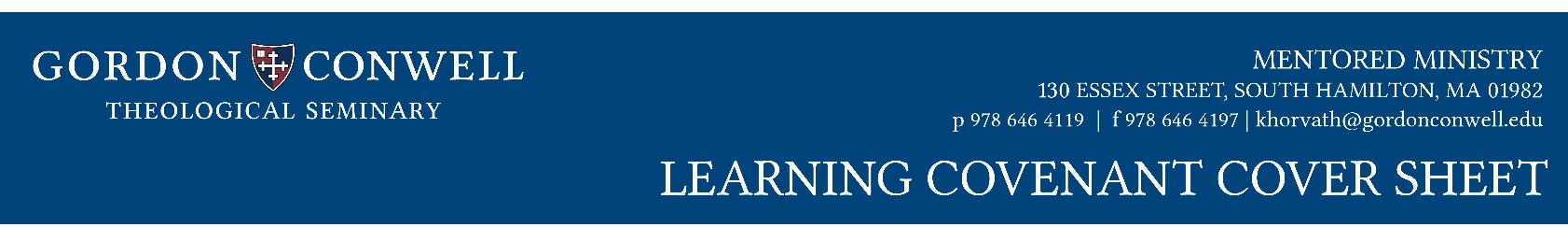 STUDENT INFORMATION Full Name_____________     ___        __________________ Student ID		       Degree Program Local Street Address_____________     ___         __________________ Telephone			GCTS Box # E-mailMINISTRY INFORMATION  Name of Church or Ministry Church/Ministry Address Student’s Role or Title Name of Mentor
 Mentor GCTS Approved?       Yes        No
 Mentor E-Mail Mentor Telephone What day do you meet? 				 What time do you meet? 				
 Where do you meet? 					

 Do you meet for: 	 1 hour every week  
 			 2 hours every other weekCOURSE INFORMATIONBe sure to register via CAMS for each unit.Learning Covenants (or Updates) are due each semester for field units. Old program 96 units or  New Program 90 unitsMM505    MM605	       MM705   Other  Semester (i.e. FA2022) Starting Date for This Unit Finishing Date for This UnitTotal Number of Weeks (minimum 12): 		
Total Number of Hours per Week (minimum 10, includes 1 hour mentoring): 		
MINISTRY FOCUS (as applicable) Educational Ministry	 Preaching Pastoral Care		 Pastoral Ministry Evangelism / DiscipleshipAFFIRMATION  Student Signature		         Date Mentor Signature		       	         Date
 MM Director Signature		         DateOFFICE USE Student DB       Mentor DB        Memo Sent Canvas DB      COMPOSING THE LEARNING COVENANTPlease type your response, repeating each question or subject matter in the heading. A total of 2 – 3 pages will be sufficient. Please use single-spacing within a paragraph and double-spacing between paragraphs. If submitting electronically, please scan and email this as a separate word document to mmassist@gordonconwell.edu. (You can also submit the cover sheet electronically by filling it out in Adobe Reader and emailing the attachment.)Give careful thought to your learning needs as you prepare your response. Keep your comments brief and concise, but not superficial. You are intentionally setting objectives for yourself as you engage in this ministry. Your signature on the Learning Covenant Cover Sheet is your commitment to work on these objectives, and the signatures of your mentor and the Director of Mentored Ministry attest to their readiness to assist you in meeting these goals.A.	JOB DESCRIPTION (If submitting electronically, please include name and form title in the subject line.)Describe your specific duties for this unit, as agreed upon by you and your mentor.Briefly state how your duties correlate with your learning needs in further preparing you for Christian ministry. (This will be elaborated under “Learning Objectives.”)State how your involvement during this unit will help the church or ministry fulfill its mission in the world.	4.   Report any financial arrangements made.B.	SUPERVISION AND RESOURCES Comment on what you desire in your relationship with your mentor (mentoring qualities, availability, spiritual counsel, etc.). List several topics for discussion (including tentative dates) beyond your immediate ministry tasks and concerns, which you will proactively discuss with your mentor over the course of the 12-week unit. Also state how you would like to see the mentoring meetings handled or structured.Describe any resources (people, books, materials, etc.) you intend to utilize.C.	LEARNING OBJECTIVES (unit-specific)Comment on your learning objectives for the three areas listed below. Remember that your objectives are to be related to your learning and developmental needs, and that your Progress Report or Final Evaluation will ask you to assess your progress in meeting these particular objectives. Although there may be some overlap among the three areas, be distinct and specific in your responses.Ministry Knowledge (Knowing): Describe the areas of knowledge in which you intend to grow through this unit. This has to do with matters of content within given ministry-related subjects. Choose 2 – 3 measurable objectives.Ministry Skills (Doing): Comment on the ministry skills you want to develop through this ministry, and what you will do to achieve them. Be specific. Look at areas of professional development for yourself. Choose 2 – 3 measurable objectives.Ministry Character (Being): State the personal characteristics and attitudes you desire to develop during this time. Be specific. Do not focus on tasks or functions, but on personal qualities and attributes. Choose 2 – 3 measurable objectives.